ATIVIDADES DIFERENCIADAS PARA OS ALUNOS: BRAYAN, TONY E KAIQUE DOMINGOSEGUE UM LINK DOS SONS.https://www.youtube.com/watch?v=pBsfpU9zWNI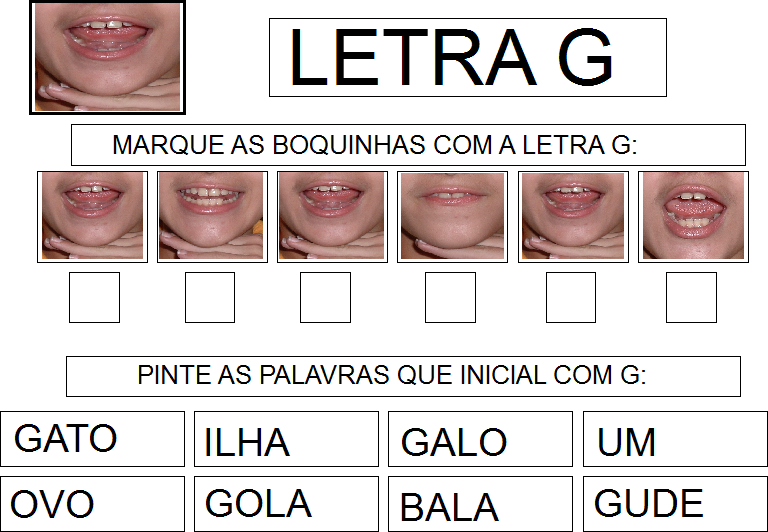 COMPLETE:G+A=G+E=G+I=G+O=G+U=G+ÃO=ENCONTRE FIGURAS QUE INICIEM COM A LETRA G, DEPOIS COLE E ESCREVA  A PALAVRA  AO LADO.